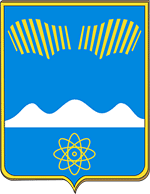  АДМИНИСТРАЦИЯ ГОРОДА ПОЛЯРНЫЕ ЗОРИ С ПОДВЕДОМСТВЕННОЙ ТЕРРИТОРИЕЙПОСТАНОВЛЕНИЕ«____ » октября 2022 г.				                                     № _______О  внесении  изменений в Примерное положение об оплате труда работников муниципального бюджетного учреждения «Центр обслуживания учреждений  культурыг. Полярные Зори» В соответствии с постановлением администрации города Полярные Зори с подведомственной территорией от 11.10.2022 № 900 «О повышении заработной платы работникам муниципальных учреждений в 2022 году», решением Совета депутатов города Полярные Зори с подведомственной территорией от 05.10.2022 № 180 «О внесении изменений в Положение об установлении систем оплаты труда работников муниципальных бюджетных, автономных и казенных учреждений», п о с т а н о в л я ю:1. Внести в Примерное положение об оплате труда работников муниципального бюджетного учреждения «Центр обслуживания учреждений  культуры г. Полярные Зори»,   утвержденное  постановлением  администрации  города Полярные  Зори с подведомственной территорией  от  13.01.2021 № 9  (в редакции постановления администрации города от 24.09.2021 № 684),  изменения согласно  приложению.	2. Руководителю муниципального бюджетного учреждения «Центр  обслуживания учреждений  культуры г. Полярные Зори» (Александрова Н.В.) привести локальные нормативные акты по оплате труда в соответствие с настоящим постановлением.3. Настоящее постановление вступает в силу со дня официального опубликования и распространяется на правоотношения, возникшие с  01.10.2022. Глава города Полярные Зорис подведомственной территорией                                                              М.О. ПуховВизы согласования:Финансовый  отдел      _______________                            "____" октября 2022 г.Правовой	 отдел       _______________                            "____" октября 2022 г.Степанова  С.К.1-дело, 1- ФО, 1- ОКСиМППриложение  к постановлению администрации города Полярные Зориот «___» октября  2022 г.  № ____Изменения в Примерное положение об оплате труда работников муниципального бюджетного учреждения «Центр обслуживания учреждений культуры г. Полярные Зори».1.Пункт 1.9. признать утратившим силу.2. Дополнить пунктами 1.12. – 1.15. следующего содержания:«1.12. Расчетный среднемесячный уровень заработной платы работников учреждения не должен превышать расчетный среднемесячный уровень оплаты труда муниципальных служащих и работников, замещающих должности, не являющиеся должностями муниципальной службы, отдела культуры, спорта и молодёжной политики администрации города Полярные Зори, осуществляющего функции и полномочия учредителя.1.13. Расчетный среднемесячный уровень оплаты труда муниципальных служащих и работников, замещающих должности, не являющиеся должностями муниципальной службы, отдела культуры, спорта и молодёжной политики администрации города Полярные Зори, определяется путем деления установленного объема бюджетных ассигнований на оплату труда муниципальных служащих и работников, замещающих должности, не являющиеся должностями муниципальной службы, отдела культуры, спорта и молодёжной политики администрации города Полярные Зори (без учета объема бюджетных ассигнований, предусматриваемых на финансовое обеспечение расходов, связанных с выплатой районных коэффициентов и процентных надбавок к заработной плате за стаж работы в районах Крайнего Севера и приравненных к ним местностях), на установленную численность муниципальных служащих и работников, замещающих должности, не являющиеся должностями муниципальной службы, отдела культуры, спорта и молодёжной политики администрации города Полярные Зори, и деления полученного результата на 12 (количество месяцев в году) и доводится отделом культуры, спорта и молодёжной политики администрации города Полярные Зори до руководителя учреждения.1.14. Расчетный среднемесячный уровень заработной платы работников подведомственного муниципального учреждения, определяется путем деления установленного объема бюджетных ассигнований на оплату труда работников учреждения (без учета объема бюджетных ассигнований, предусматриваемых на финансовое обеспечение расходов, связанных с выплатой районных коэффициентов и процентных надбавок к заработной плате за стаж работы в районах Крайнего Севера и приравненных к ним местностях) на численность работников учреждения в соответствии с утвержденным штатным расписанием и деления полученного результата на 12 (количество месяцев в году). При определении расчетного среднемесячного уровня заработной платы работников учреждения доходы, полученные учреждением от предпринимательской и иной приносящей доход деятельности, не учитываются.1.15. Сопоставление расчетного среднемесячного уровня заработной платы работников учреждения осуществляется с расчетным среднемесячным уровнем оплаты труда муниципальных служащих и работников, замещающих должности, не являющиеся должностями муниципальной службы, отдела культуры, спорта и молодёжной политики администрации города Полярные Зори.».3. Пункт 2.2 после слов «устанавливаются» дополнить словами «в соответствии с пунктами 1.12. – 1.15. настоящего Положения».4. Абзац второй пункта 3.1 изложить в следующей редакции: «Размеры и условия осуществления выплат стимулирующего характера устанавливаются в соответствии с пунктами 1.12 - 1.15 настоящего Положения коллективными договорами, соглашениями, локальными нормативными актами, трудовыми договорами с учетом разрабатываемых в учреждении показателей и критериев оценки эффективности труда работников учреждения».5. Пункт 4.2. изложить в следующей редакции: «4.2. Выплаты компенсационного характера устанавливаются в соответствии с пунктами 1.12 – 1.15 настоящего Положения к должностным окладам работников по соответствующим профессиональным квалификационным группам в процентах к должностным окладам или в абсолютных размерах, если иное не установлено федеральными законами или указами Президента Российской Федерации».6. Абзац второй  пункта  8.1.  дополнить словами «(без учета объема бюджетных ассигнований, предусматриваемых на финансовое обеспечение расходов, связанных с выплатой районных коэффициентов и процентных надбавок к заработной плате за стаж работы в районах Крайнего Севера и приравненных к ним местностях).».7. Приложения №№ 1-3 к Примерному положению об оплате труда изложить в следующей редакции:Приложение № 1к постановлению администрации города Полярные Зориот «___» октября 2022 г.  № ____Минимальные размеры окладов работников, отнесенных к ПКГ,утвержденных приказом Министерства здравоохранения и социального развития РФ от 29.05.2008  № 247н  «Об утверждении профессиональных квалификационных групп общеотраслевых должностей руководителей, специалистов и служащих»Приложение  № 2к постановлению администрации города Полярные Зориот «___» октября  2022 г.  № ____Минимальные размеры окладов работников, не отнесённых к общеотраслевым профессиональным квалификационным группамПриложение  № 3к постановлению администрации города Полярные Зориот «___» октября  2022 г.  № ____Минимальные размеры окладов работников, осуществляющих деятельность по профессиям рабочих, отнесенных к ПКГ, утвержденных приказом Министерства здравоохранения и социального развития РФ от 29.05.2008 № 248н «Об утверждении профессиональных квалификационных групп общеотраслевых профессий рабочих»Должности, отнесённые к квалификационным уровнямДолжности, отнесённые к квалификационным уровнямМинимальный размер оклада (рублей)Профессиональная квалификационная группа «Общеотраслевые должности служащих первого уровня»Профессиональная квалификационная группа «Общеотраслевые должности служащих первого уровня»Профессиональная квалификационная группа «Общеотраслевые должности служащих первого уровня»1 квалификационный уровеньКассир4446Профессиональная квалификационная группа «Общеотраслевые должности служащих третьего уровня»Профессиональная квалификационная группа «Общеотраслевые должности служащих третьего уровня»Профессиональная квалификационная группа «Общеотраслевые должности служащих третьего уровня»1 квалификационный уровеньБухгалтер57711 квалификационный уровеньПрограммист57711 квалификационный уровеньСпециалист по кадрам57711 квалификационный уровеньЭкономист57714 квалификационный уровеньВедущий бухгалтер58024 квалификационный уровеньВедущий экономист58025 квалификационный уровеньЗаместитель главного бухгалтера7168Должности, не отнесённые к ПКГМинимальный размер оклада (рублей)Специалист4717Специалист в сфере закупок 5771Профессиональная квалификационная группа "Общеотраслевые профессии рабочих первого уровня"Профессиональная квалификационная группа "Общеотраслевые профессии рабочих первого уровня"Профессиональная квалификационная группа "Общеотраслевые профессии рабочих первого уровня"КвалификационныеуровниПрофессии рабочих, отнесенные к квалификационным уровнямРазмер оклада (рублей)1 квалификационный уровеньуборщик территории42301 квалификационный уровеньсторож (вахтер)42301 квалификационный уровеньгардеробщик42301 квалификационный уровеньуборщик производственных помещений4230Профессиональная квалификационная группа "Общеотраслевые профессии рабочих второго уровня"Профессиональная квалификационная группа "Общеотраслевые профессии рабочих второго уровня"Профессиональная квалификационная группа "Общеотраслевые профессии рабочих второго уровня"1 квалификационный уровеньрабочий по комплексному обслуживанию и ремонту зданий44461 квалификационный уровеньслесарь-электрик44461 квалификационный уровеньслесарь-сантехник4446